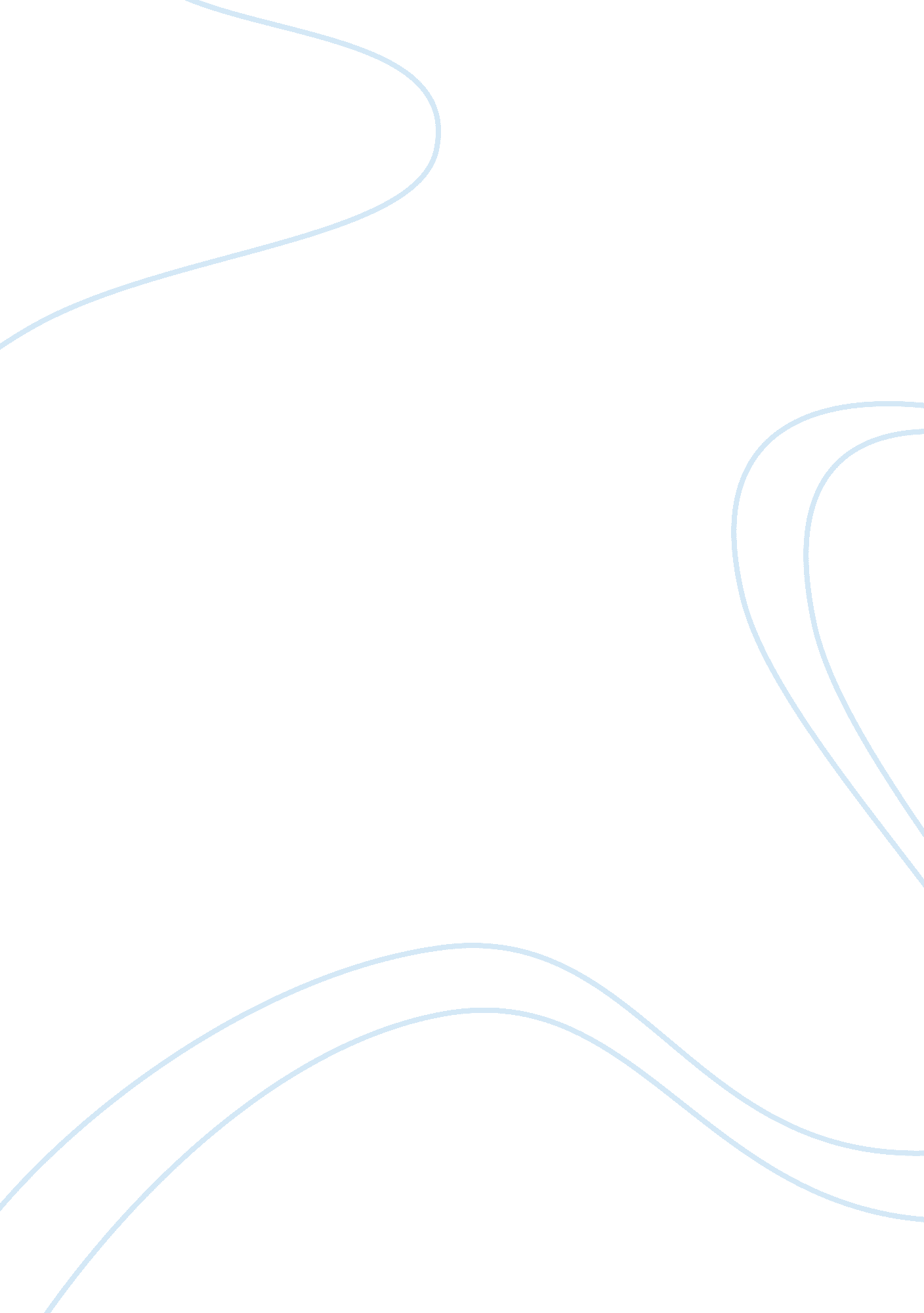 Hospitals in chicagoHealth & Medicine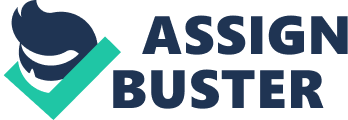 The patient is the urban patient in an area where poverty is not as common. Services include more difficult treatment options such as traumatic brain injury repair and spinal cord injuries. This non-profit hospital appears to provide a higher standard of care than other hospitals in Chicago. Much of the funding for this hospital comes from donations from large benefactors and private donators as well. Many of the patients at Schwab Rehabilitation Hospital are also on some form of public assistance which helps the hospital receive more patient revenues. 
A governmental hospital in Chicago is the Alton Mental Health Center which is fully funded by government agencies. This is a psychiatric treatment hospital in which patients are residents. The typical patient is urban and the hospital specializes in psychiatric treatment for people who have committed crimes or are dangers to society or to themselves. Alton Mental Health Center has high technology treatment facilities backed by government programs. 